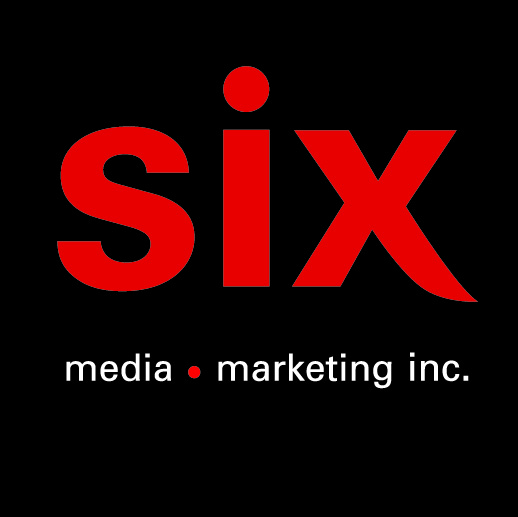 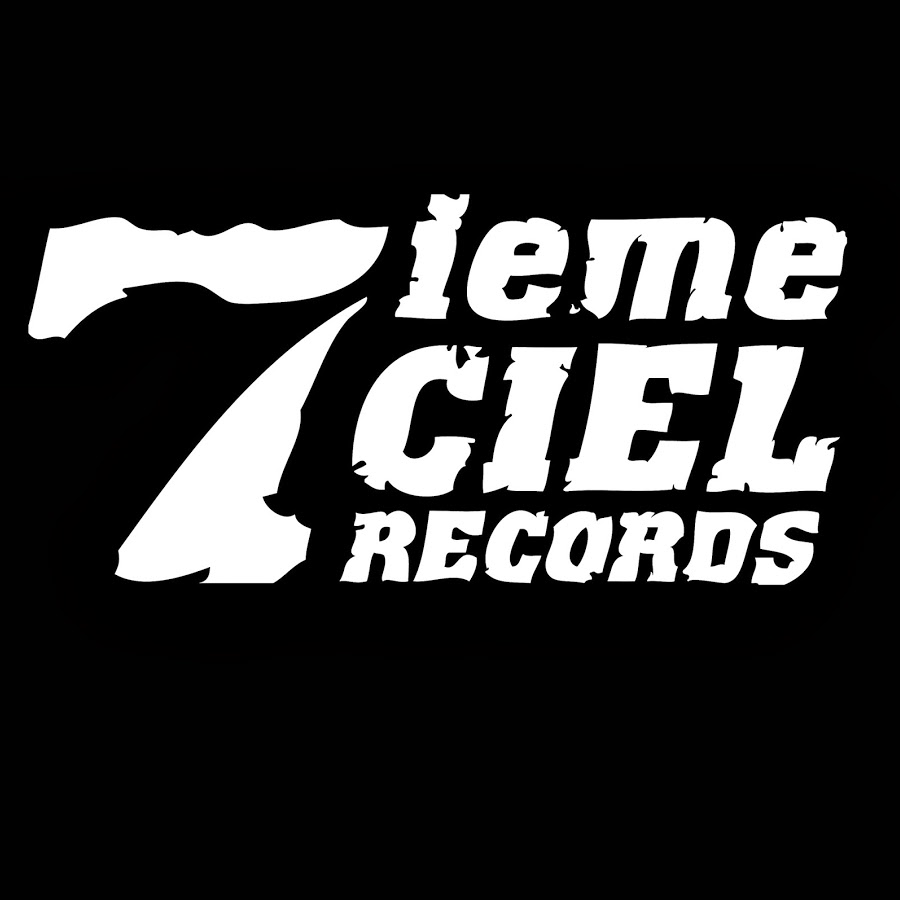 FouKi
RAP CLUB – Le nouvel album disponible dès maintenant!Avec la participation de Avril Jensen, Benny Adam, Claire Ridgely, Eman, Greg Beaudin, Imposs, Joe Rocca, Lost, Mindflip, Rymz, Shreez, Souldia, Vendou et Zach ZoyaMontréal, novembre 2023 – Avec RAP CLUB, son 5ième album disponible dès maintenant, FouKi fusionne habilement sonorités contemporaines et éléments old-school. RAP CLUB se distingue par ses collaborations aussi multiples que variées de Avril Jensen, Benny Adam, Claire Ridgely, Eman, Greg Beaudin, Imposs, Joe Rocca, Lost, Mindflip, Rymz, Shreez, Souldia, Vendou et Zach Zoya - et par ses rythmes percutants, ses paroles incisives dépeignant la vie urbaine, les rêves et les défis. Marquant les 50 ans du genre et les 20 ans de Disques 7ième Ciel, RAP CLUB célèbre la culture du hip-hop et la grande famille du rap québécois.« La vie va pas mal vite, pourquoi mettre des freins aux élans créatifs? Après un dernier album plus « solo », j’avais le goût d’aller chercher plein d’artistes que j’apprécie beaucoup (et y’en manque)! RAP Club pour les épicuriens du rap québécois. » - FouKiLe samedi 2 décembre, à 20 h, Télé-Québec présentera une captation originale permettant de s’immerger dans l’œuvre de FouKi. On retrouve dans ce rendez-vous musical et rassembleur toute l’énergie positive à l’humour plutôt décalé de FouKi, alors que plusieurs invités se succèderont sur scène, avec lui, pour partager un bon moment sur ses rythmes entraînants. Dans un concept coloré et amusant, on le rejoint en pleine répétition, aux côtés de Guy Jodoin, son nouveau, fictif et flamboyant metteur en scène. Celui-ci regorge d’idées pour le propulser vers de nouveaux horizons et pimenter son spectacle. Un rendez-vous à ne pas manquer!FouKi tout garniÀ la télé | samedi 2 décembre à 20 h | Rediffusion vendredi 8 décembre à 21 h 30Sur le Web | FouKi tout garni est offert gratuitement en simultané et en rattrapage sur telequebec.tv et sur l’application Télé-QuébecCRÉDITS RAP CLUBGet Down (feat. Avril Jensen, Greg Beaudin)Interprété par : FouKi, Avril Jensen et Greg BeaudinAuteurs: Léo Fougères, Avril Jensen, Gregory Beaudin-KerrCompositeurs: Clément Langlois-Légaré, Léo FougèresRéalisation : Pops à la guitare et FouKiMix : Sébastien Blais-MontpetitLabel : Disques 7ième cielLa Vie Qu'on Mène (feat. Souldia)Interprété par : FouKi et SouldiaAuteurs: Léo Fougères, Kevin St-LaurentCompositeurs: Marc Vincent , Pharenz AbellardRéalisation : Ruffsound et Da-PMix : Sébastien Blais-MontpetitLabel : Disques 7ième cielTalk to Me (feat. Zach Zoya et Claire Ridgely)Interprété par : FouKi, Zach Zoya et Claire RidgelyAuteurs: Léo Fougères, Zacharie Morier-Gxoyiya, Claire RidgelyCompositeurs: Clément Langlois-Légaré, Léo Fougères, Adel Kazi-AoualRéalisation : Pops à la guitare, FouKi et PoolboyMix : Sébastien Blais-MontpetitLabel : Disques 7ième cielAmi & Ennemi (feat. Lost)Interprété par : FouKi et LostAuteurs: Léo Fougères, Jayson ElomboCompositeurs: Léo Fougères, Louis-Nicolas ImbeauRéalisation : FouKi et VlooperMix : Sébastien Blais-MontpetitLabel : Disques 7ième cielYihouInterprété par : FouKi Auteurs: Léo FougèresCompositeurs: Jeff Marco Martinez Lebron, Marc Vincent , Alexander Castillo VasquezRéalisation : RealMind, Ruffsound et A.C Mix : Sébastien Blais-MontpetitLabel : Disques 7ième cielSuccès (feat. Rymz, Shreez)Interprété par : FouKi, Rymz et Shreez Auteurs: Léo Fougères, Rémi Daoust, Shawn VolcyCompositeurs: Marc Vincent , Pharenz AbellardRéalisation : Ruffsound et Da-PMix : Sébastien Blais-MontpetitLabel : Disques 7ième cielBéluga (feat. Vendou)Interprété par : FouKi et VendouAuteurs: Léo Fougères, Pier-Hugues BoucherCompositeurs: Tommy Létourneau, Gaël AuclairRéalisation : Tommy Lunaire et OclairMix : Sébastien Blais-MontpetitLabel : Disques 7ième cielNo Love (feat. Mindflip, Eman)Interprété par : FouKi, Mindflip et EmanAuteurs: Léo Fougères, Emmanuel Lajoie‐Blouin, Simon BélandCompositeurs: Léo Fougères, Tom St-Laurent, Clément Langlois-LégaréRéalisation : FouKi, QuietMike et Pops à la guitareMix : Sébastien Blais-MontpetitLabel : Disques 7ième cielFait ça Bin ça (feat. Joe Rocca, Imposs)Interprété par : FouKi, Joe Rocca et ImpossAuteurs: Léo Fougères, Jonathan Quirion, Stanley Rimsky SalgadoCompositeurs: Kevin VincentRéalisation : High KlassifiedMix : Sébastien Blais-MontpetitLabel : Disques 7ième cielAir (feat. Benny Adam)Interprété par : FouKi et Benny AdamAuteurs: Léo Fougères, Ahmed SaghirCompositeurs: Marc Vincent, Ahmed Saghir, Adem Boutlidja, Jeff Marco Martinez LebronRéalisation : RealMind, Ruffsound, Benny Adam et Adem BoutlidjaMix : Sébastien Blais-MontpetitLabel : Disques 7ième cielRebaptiséInterprété par : FouKi Auteurs: Léo FougèresCompositeurs: Léo Fougères, Étienne Dupuis CloutierRéalisation : FouKi et D R M SMix : Sébastien Blais-MontpetitLabel : Disques 7ième CielCrédits pochette : Seb StewartSource : Disques 7ième cielInformation : Simon Fauteux / Patrici Clavel